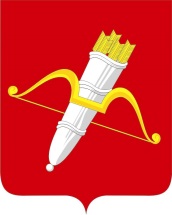 РОССИЙСКАЯ ФЕДЕРАЦИЯГЛАВА ГОРОДА АЧИНСКАКРАСНОЯРСКОГО КРАЯП О С Т А Н О В Л Е Н И Е15.07.2019                                        г. Ачинск                                               0053-пО внесении изменений в постановлениеГлавы города Ачинска от 06.02.2011 № 0005-пВ  целях  приведения   правового  акта в  соответствие  с  положениями действующего законодательства Российской Федерации, а также с кадровыми изменениями в администрации города Ачинска, руководствуясь статьями 36, 55, 57 Устава города Ачинска, ПОСТАНОВЛЯЮ: 1. Внести изменение в приложение 2 к постановлению Главы города Ачинска от 06.02.2011 № 0005-п «Об антинаркотической комиссии города Ачинска» (в ред. от 10.12.2018 № 0034-п), изложив его в новой редакции, согласно приложению.2. Контроль исполнения настоящего постановления оставляю за собой.3. Опубликовать постановление в газете «Ачинская газета» и разместить на  сайте органов местного самоуправления: www.adm-achinsk.ru.4. Постановление вступает в силу в день, следующий за днем его официального опубликования.Глава  города Ачинска                                                                      И.У. АхметовПриложениек постановлению Главы города Ачинскаот 15.07.2019 № 0053-пСОСТАВ муниципальной антинаркотической комиссии  города АчинскаГлава города Ачинска, председатель муниципальной антинаркотической комиссии города Ачинска;заместитель Главы города Ачинска, заместитель председателя муниципальной антинаркотической комиссии города Ачинска;начальник МО МВД России «Ачинский», заместитель председателя муниципальной антинаркотической комиссии города Ачинска (по согласованию);главный специалист в Управлении «ЕДДС, ГО и ликвидации чрезвычайных ситуаций МКУ «Центр обеспечения жизнедеятельности города Ачинска», секретарь муниципальной антинаркотической комиссии города Ачинска;Председатель Ачинского городского Совета депутатов (по согласованию);начальник отдела в городе Ачинске УФСБ России по Красноярскому краю (по согласованию);начальник ЛО МВД России на станции Ачинск – 1 (по согласованию);заведующий структурным подразделением в городе Ачинске КГБУЗ «Красноярский краевой наркологический диспансер №1» (по согласованию);руководитель управления образования администрации города Ачинска;руководитель управления социальной защиты населения администрации города Ачинска;начальник отдела по информационной политике администрации города Ачинска;начальник отдела культуры администрации города Ачинска;начальник отдела спорта и молодежной политики администрации города Ачинска; начальник отдела по обеспечению деятельности комиссии по делам несовершеннолетних, защите их прав и работе с детьми администрации города Ачинска.